LIKOVNO LITERARNI NATEČAJ 4. A RAZRED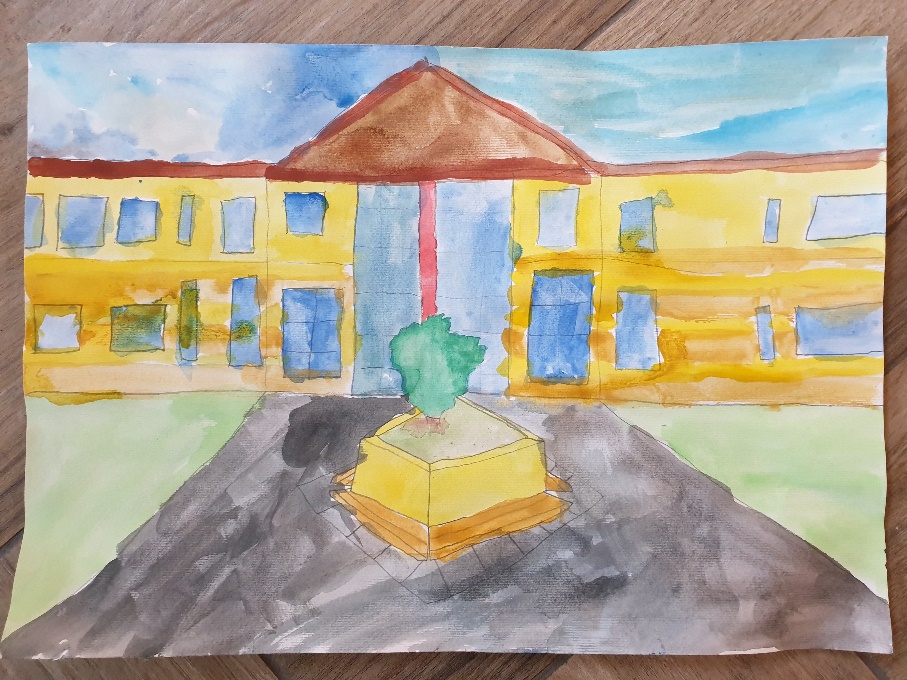 Neli Kržič, 4. a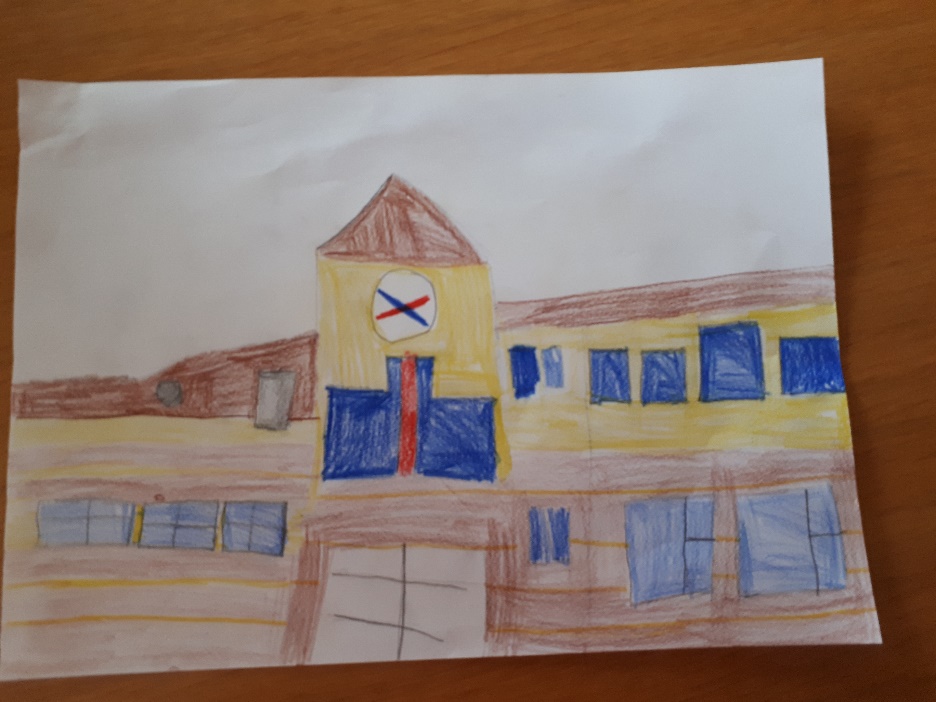 Tilen Kenk 4. a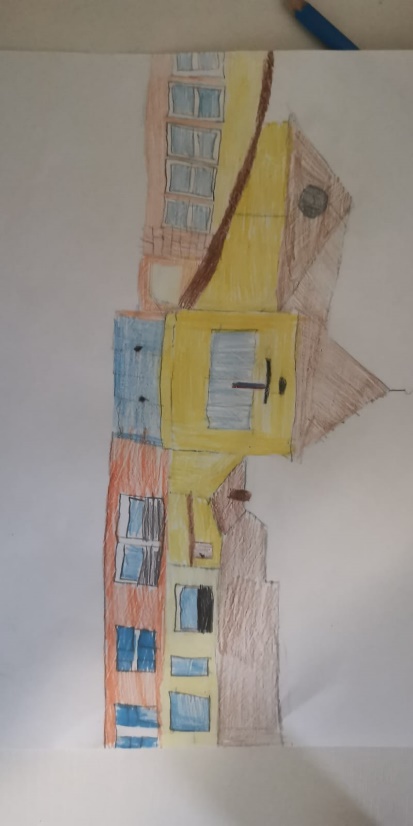 Alen Čović 4. a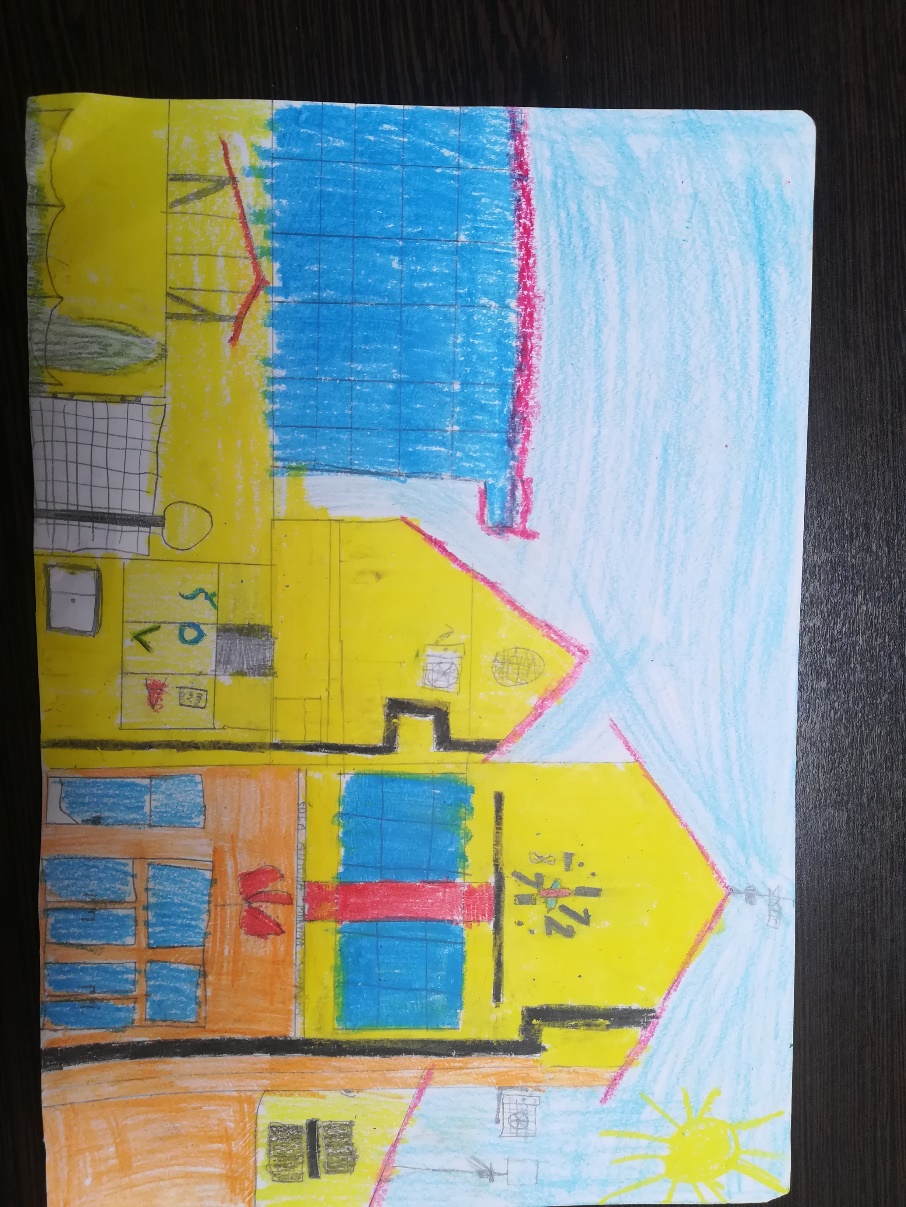 Blaž Šinkovec, 4.a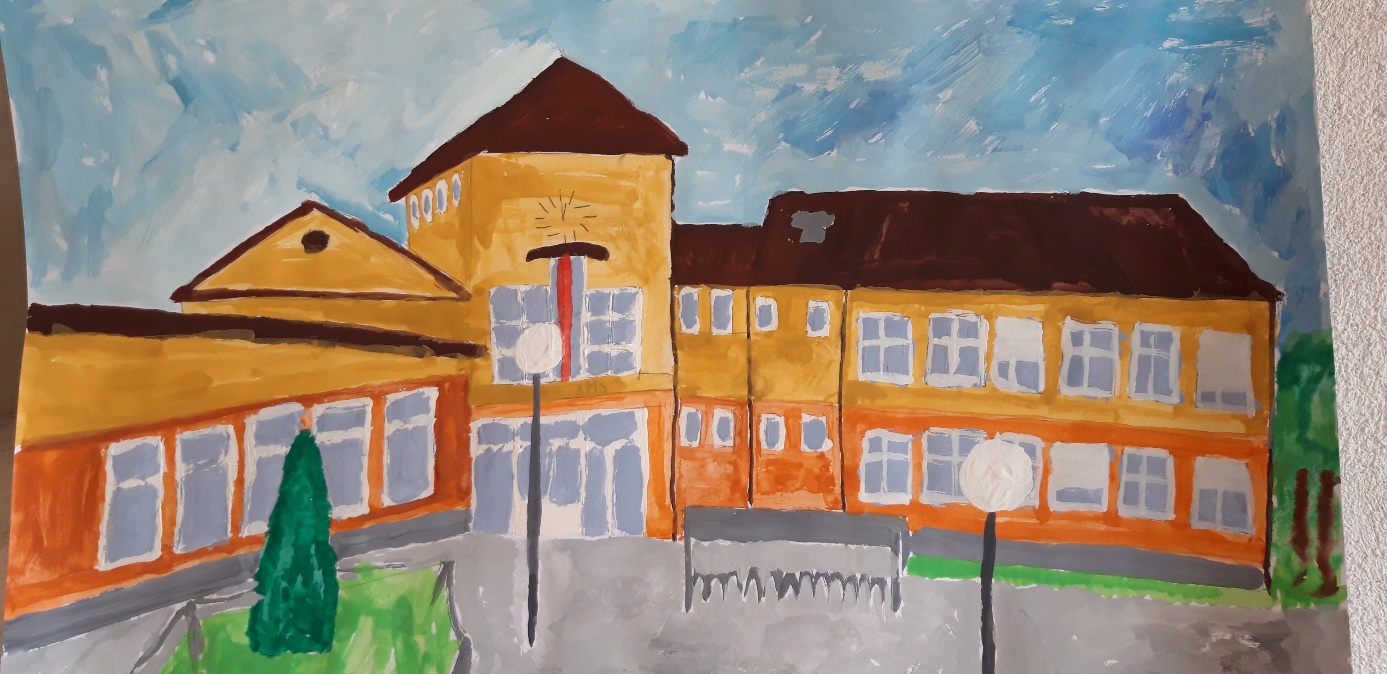 Jakob Vojska, 4. a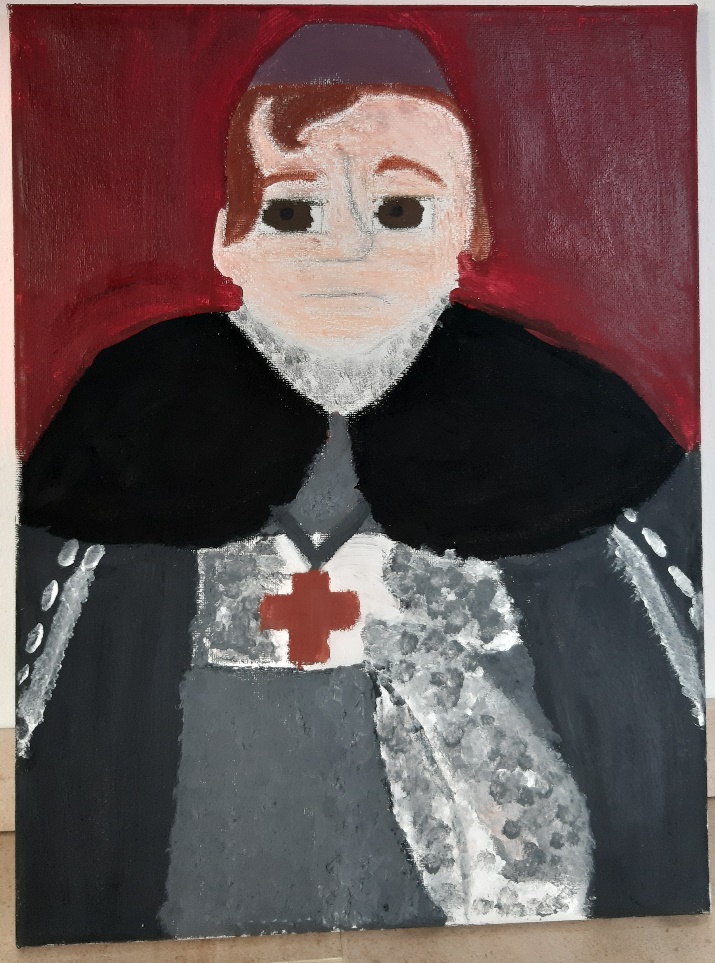 Neva Bradaškja, Slomškov portret, 4.a